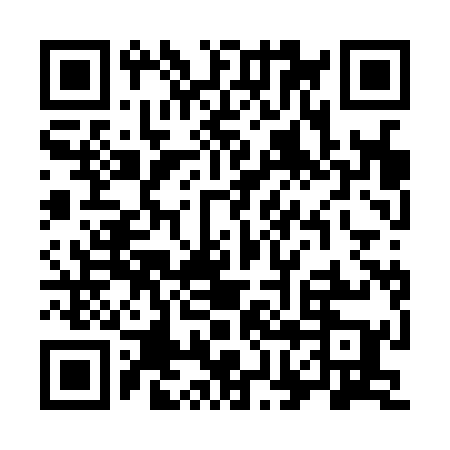 Ramadan times for Souk Ahras, AlgeriaMon 11 Mar 2024 - Wed 10 Apr 2024High Latitude Method: NonePrayer Calculation Method: Algerian Ministry of Religious Affairs and WakfsAsar Calculation Method: ShafiPrayer times provided by https://www.salahtimes.comDateDayFajrSuhurSunriseDhuhrAsrIftarMaghribIsha11Mon5:195:196:4412:383:596:326:327:5312Tue5:175:176:4312:383:596:336:337:5413Wed5:165:166:4112:384:006:346:347:5514Thu5:155:156:4012:374:006:356:357:5615Fri5:135:136:3912:374:016:366:367:5716Sat5:125:126:3712:374:016:376:377:5717Sun5:105:106:3612:364:016:386:387:5818Mon5:085:086:3412:364:026:396:397:5919Tue5:075:076:3312:364:026:396:398:0020Wed5:055:056:3112:364:036:406:408:0121Thu5:045:046:3012:354:036:416:418:0222Fri5:025:026:2812:354:036:426:428:0323Sat5:015:016:2712:354:046:436:438:0424Sun4:594:596:2612:344:046:446:448:0525Mon4:584:586:2412:344:046:456:458:0626Tue4:564:566:2312:344:046:456:458:0727Wed4:544:546:2112:334:056:466:468:0828Thu4:534:536:2012:334:056:476:478:0929Fri4:514:516:1812:334:056:486:488:1030Sat4:494:496:1712:334:066:496:498:1131Sun4:484:486:1512:324:066:506:508:121Mon4:464:466:1412:324:066:516:518:132Tue4:454:456:1212:324:066:516:518:143Wed4:434:436:1112:314:076:526:528:154Thu4:414:416:1012:314:076:536:538:165Fri4:404:406:0812:314:076:546:548:176Sat4:384:386:0712:304:076:556:558:187Sun4:364:366:0512:304:076:566:568:198Mon4:354:356:0412:304:086:566:568:209Tue4:334:336:0312:304:086:576:578:2110Wed4:324:326:0112:294:086:586:588:22